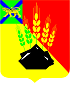 АДМИНИСТРАЦИЯ МИХАЙЛОВСКОГО МУНИЦИПАЛЬНОГО РАЙОНА ПОСТАНОВЛЕНИЕ 
21.01.2021                                            с. Михайловка                                                   № 46-паО внесении изменений в постановление администрации Михайловского муниципального района от 14.12.2020 № 1106-па «О создании рабочей группы по подготовке и реализации государственной программы «Комплексное развитие сельских территорий» В соответствии с Федеральным законом РФ от 06.10.2003 № 131-ФЗ «Об общих принципах организации местного самоуправления в Российской Федерации», об утверждении государственной программы Российской Федерации «Комплексное развитие сельских территорий» и о внесении изменений в некоторые акты Правительства Российской Федерации, Уставом Михайловского муниципального района, администрация Михайловского муниципального района ПОСТАНОВЛЯЕТ:1. Внести изменения в состав рабочей группы, утвержденной постановлением администрации Михайловского муниципального района от 14.12.2020 № 1106-па «О создании рабочей группы по подготовке и реализации государственной программы «Комплексное развитие сельских территорий»: слова «Криволап Ирина Георгиевна, главный специалист, юрист управления правового обеспечения администрации Михайловского муниципального района» заменить словами «Ференец Елена Михайловна, начальник управления правового обеспечения администрации Михайловского муниципального района». 2. Муниципальному казённому учреждению «Управление по организационно-техническому обеспечению деятельности администрации Михайловского муниципального района» (Горшков А.П.) разместить настоящее постановление на официальном сайте администрации Михайловского муниципального района.3. Контроль исполнения настоящего постановления возложить на первого заместителя главы администрации Михайловского муниципального района Зубок П.А.И.о. главы Михайловского муниципального района –главы администрации района                                                           П.А. Зубок